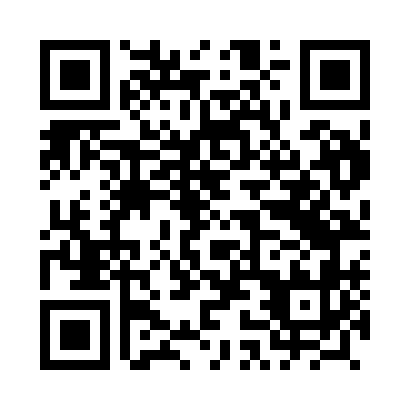 Prayer times for Lipna, PolandWed 1 May 2024 - Fri 31 May 2024High Latitude Method: Angle Based RulePrayer Calculation Method: Muslim World LeagueAsar Calculation Method: HanafiPrayer times provided by https://www.salahtimes.comDateDayFajrSunriseDhuhrAsrMaghribIsha1Wed3:005:3112:586:058:2610:462Thu2:565:2912:586:068:2710:493Fri2:525:2712:586:088:2910:534Sat2:485:2612:586:098:3110:565Sun2:445:2412:586:098:3210:596Mon2:445:2212:586:108:3411:037Tue2:435:2012:576:118:3511:048Wed2:425:1912:576:128:3711:059Thu2:415:1712:576:138:3911:0510Fri2:415:1512:576:148:4011:0611Sat2:405:1412:576:158:4211:0712Sun2:395:1212:576:168:4311:0713Mon2:395:1012:576:178:4511:0814Tue2:385:0912:576:188:4611:0915Wed2:385:0712:576:198:4811:0916Thu2:375:0612:576:208:4911:1017Fri2:365:0412:576:218:5111:1118Sat2:365:0312:576:228:5211:1119Sun2:355:0212:576:228:5411:1220Mon2:355:0012:586:238:5511:1321Tue2:344:5912:586:248:5711:1322Wed2:344:5812:586:258:5811:1423Thu2:344:5712:586:268:5911:1524Fri2:334:5612:586:269:0111:1525Sat2:334:5412:586:279:0211:1626Sun2:324:5312:586:289:0311:1727Mon2:324:5212:586:299:0511:1728Tue2:324:5112:586:299:0611:1829Wed2:314:5012:586:309:0711:1830Thu2:314:4912:596:319:0811:1931Fri2:314:4912:596:329:0911:19